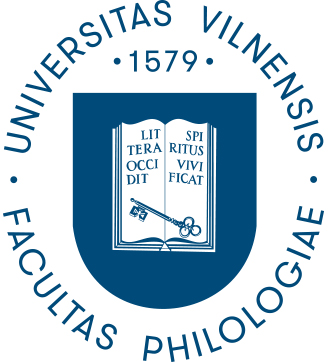 VILNIAUS UNIVERSITETOFILOLOGIJOS FAKULTETASDOKTORANTŪROS KOMITETO ELEKTRONINIO BALSAVIMO PROTOKOLAS 2020-07-02 Nr. (4.11E) 180000-KT-113Dalyvavo 10 iš 13 Komiteto narių.1. SVARSTYTA. VU-LLTI doktorantės Viktorijos Jonkutės disertacijos „Kolektyvinė atmintis XX a. pabaigos tautinio atgimimo laikotarpio lietuvių ir latvių literatūrinėje spaudoje“ siūlomos gynimo tarybos sudėties, datos, laiko, vietos, adresatų sąrašo ir santraukos tvirtinimas. Darbo vadovas – doc. dr. Vigmantas Butkus.NUTARTA. Doktorantūros komiteto nariai susipažino su išsamiu disertacijos svarstymu Lietuvių literatūros ir tautosakos instituto Naujosios literatūros skyriuje, pasiūlytų bei komiteto paskirtų dviejų išorinių recenzentų nuomone. Konstatuojama, kad Viktorija Jonkutė išlaikė visus egzaminus, turi užtektinai mokslinių straipsnių, disertacijos medžiaga aprobuota tarptautinėse konferencijose.Doktorantūros komitetas priėmė sprendimą, kad disertacija atitinka daktaro disertacijai keliamus reikalavimus ir gali būti teikiama viešam gynimui. Doktorantūros komitetas teikia Vilniaus universiteto Rektoriui tokios sudėties Vilniaus universiteto Humanitarinių mokslų srities Filologijos krypties doktorantės Viktorijos Jonkutės disertacijos „Kolektyvinė atmintis XX a. pabaigos tautinio atgimimo laikotarpio lietuvių ir latvių literatūrinėje spaudoje“ gynimo tarybą: Pirmininkė – dr. Laura Laurušaitė (Lietuvių literatūros ir tautosakos institutas, humanitariniai mokslai, filologija, H 004). Nariai: prof. dr. Zanda Gūtmanė (Zanda Gūtmane) (Liepojos universitetas, humanitariniai mokslai, filologija, H 004); dr. Dangiras Mačiulis (Lietuvos istorijos institutas, humanitariniai mokslai, istorija, H 005); doc. dr. Aurelija Mykolaitytė (Vytauto Didžiojo universitetas, humanitariniai mokslai, filologija, H 004); prof. habil. dr. Kęstutis Valentinas Nastopka (Vilniaus universitetas, humanitariniai mokslai, filologija, H 004). Disertacija bus ginama lietuvių kalba, numatant išimtinę galimybę profesorei dr. Zandai Gūtmanei atsiliepimą pateikti ir gynimo metu bendrauti latvių kalba. Gynimo data ir laikas: 2020 m. rugsėjo 15 d. 15 val. Vilniaus universiteto Filologijos fakulteto K. Donelaičio auditorijoje. Doktorantūros komitetas tvirtina santrauką ir adresatų, kuriems bus siunčiamas pranešimas apie numatomą ginti disertaciją ir disertacijos santrauką, sąrašą.2. SVARSTYTA. Prof. Vytauto Ališausko naujo siūlomo doktorantūros studijų dalyko sando „Baltų religijos ir mitologijos šaltiniai“ tvirtinimas.NUTARTA. Patvirtinti prof. Vytauto Ališausko naujo siūlomą doktorantūros studijų dalyko sandą „Baltų religijos ir mitologijos šaltiniai“.3. SVARSTYTA. Doktorantūros komiteto 06 22 d. posėdžio protokolo tvirtinimas.NUTARTA. Bendru sutarimu patvirtinti Doktorantūros komiteto 06 22 d. posėdžio protokolą.			dr. Birutė Gudelienė	Posėdžio pirmininkė 			prof. dr. Meilutė RamonienėPosėdžio sekretorė 			dr. Birutė Gudelienė